                                                                                                                                                                                          Утверждаю                                           зав. аспирантурой__________________/ И.С. Меньшов«______»  _________________20_____гИНДИВИДУАЛЬНЫЙ ПЛАН РАБОТЫ АСПИРАНТАОтметки о прохождении сессии:Отметки о сдаче кандидатских экзаменов:Индивидуальный план работы аспиранта составлен в соответствии с Постановлением Правительства Российской Федерации от 30.11.2021 № 2122 «Об утверждении Положения о подготовке научных и научно-педагогических кадров в аспирантуре (адъюнктуре)»; Приказом Министерства науки и высшего образования Российской Федерации от 20.10.2021 № 951 «Об утверждении федеральных государственных требований к структуре программ подготовки научных и научно-педагогических кадров в аспирантуре (адъюнктуре), условиям их реализации, срокам освоения этих программ с учетом различных форм обучения, образовательных технологий и особенностей отдельных категорий аспирантов (адъюнктов)».Индивидуальный план работы аспиранта является основным документом, определяющим этапы его обучения и проведения научной (научно-исследовательской) работы.Индивидуальный план работы аспиранта заполняется аспирантом совместно с научным руководителем, утверждается заведующим аспирантурой. Индивидуальный план после окончания обучения хранится в аспирантуре в личном деле аспиранта.Контроль качества освоения программ аспирантуры включает в себя текущий контроль успеваемости, промежуточную и итоговую аттестацию обучающихся. Аспирант дважды в год отчитывается на заседании Аспиранткой комиссии о выполнении плана научной деятельности и учебного плана. По результатам промежуточной аттестации аспирантам, обучающимся за счет средств федерального бюджета, начисляется стипендия, и аспирант переводится на следующий год обучения или отчисляется из аспирантуры за невыполнение индивидуального плана работы. Итоговая аттестация проводится в форме оценки диссертации на предмет ее соответствия  установленным критериям (ФЗ «О науке и государственной и научно-технической политике»). К итоговой аттестации допускается аспирант, полностью выполнивший индивидуальный план и подготовивший диссертацию к защите. Итоговая аттестация  является обязательной.По результатам итоговой аттестации аспиранту выдается заключение о рукописи выполненного диссертационного исследования. При положительной оценке диссертации аспиранту выдается свидетельство об окончании аспирантуры установленного Институтом образца. При неудовлетворительной оценке диссертации – справка об освоении (периоде освоения) программы аспирантуры.ПРОГРАММА АСПИРАНТУРЫОбъяснительная записка к выбору темы диссертационной работы(Раскрыть: актуальность; цель работы (результат научного исследования), основные задачи, научную новизну, прикладное значение, предполагаемое внедрение и наличие условий для выполнения работы в намеченный срок)Аспирант  _______________	«____»____________ 20___г.    Научный руководитель _______________   «_____» _____________  20       г.	РАБОЧИЙ ПЛАН 1-го ГОДА ОБУЧЕНИЯ	РАБОЧИЙ ПЛАН 2-го  ГОДА ОБУЧЕНИЯРАБОЧИЙ ПЛАН 3-го ГОДА ОБУЧЕНИЯРАБОЧИЙ ПЛАН 4-го ГОДА ОБУЧЕНИЯ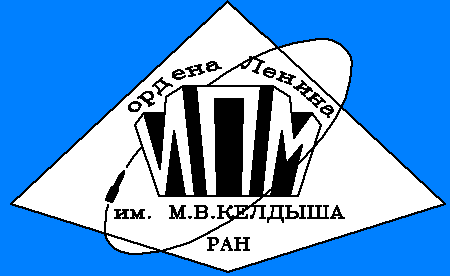 Министерство образования и наукиФедеральное государственное учреждение«Федеральный исследовательский центрИнститут прикладной математики им. М. В. КелдышаРоссийской академии наук» (ИПМ им. М. В. Келдыша РАН)1. Фамилия, имя, отчество2. № приказа и дата зачисления3. Срок окончания аспирантуры4. Научная специальность        (шифр и наименование)6. Тема диссертацииУтверждена  на заседании Учёного совета  «______»________________20_____г.   Протокол  №_________ Утверждена  на заседании Учёного совета  «______»________________20_____г.   Протокол  №_________ 7. Научный руководитель(фамилия, имя, отчество)(ученая степень и звание)(ученая степень и звание)Год обучениясеместрИтоги сессииПримечанияI  годпервыйI  годвторойII  годтретийII  годчетвертыйIII  годпятыйIII  годшестойЭкзаменсроки сдачидата сдачи    оценка, протоколИностранный язык(английский)1 сем.История и философия науки2 сем.По научной специальности: Наименование работыОбъем                            (в з.е.)Срок выполнения (семестр)Образовательный  компонент301.1. Дисциплины (модули), базовая часть:9Обязательная дисциплина (модуль) «Иностранный язык», направленная на подготовку к сдаче кандидатского экзамена51 семестрОбязательная дисциплина (модуль) «История и философия науки», направленная на   подготовку к  сдаче кандидатского экзамена42 семестр1.2.  Дисциплины (модули) направлений51-3 семестры1.3.  Вариативная  часть.Дисциплины (модули) по специальности, направленные  на подготовку к  сдаче  кандидатского экзамена по научной специальности131-5 семестры1.4. Практика                                                                                                  34 семестр2. Научный компонент 145/2051-6/8 семестры2.1. Научно-исследовательская работа аспиранта  и выполнение диссертации на соискание ученой степени кандидата наук140/1901-6 семестры2.2. Подготовка публикаций и (или) заявок на патенты на изобретения10/152-6/8 семестры3. Итоговая аттестация56/8 семестрИтого объем программы аспирантуры:   180/2401-6/8 семестры1 з.е. = 36 ак. часов1 з.е. = 36 ак. часов1 з.е. = 36 ак. часовНаименование работыОбъем и краткое содержание работыСрок выполнения 
и форма отчетностиПромежуточная аттестация (Отметка о выполнении, оценка или заключение научного руководителя)Дисциплины (модули), направленные на   подготовку к сдаче кандидатских экзаменов:«Иностранный язык»     Английский язык:  1 сем., кандидатский экз.«История и философия науки»История и философия науки:2 сем., кандидатский экз.Дисциплины (модули) направлений   Методология научных исследований:1 сем.,зачетМетодика написания и правила оформления научной работы:2 сем., зачетОбязательные дисциплины (модули) по специальности 1 сем.,зачет2 сем., зачет2 сем.,зачетНаучно-исследовательская деятельность, направленная на подготовку диссертации:(примерный план):аттестация в период сессий (1, 2 сем.)- определение и обоснование выбора темы диссертации30 дней  со дня зачисления- формулирование цели, задач, объектов научного исследования; -  составление плана научно-исследовательской деятельности;-осуществление научных исследований в рамках научной темы диссертации (сбор и анализнаучно-теоретического материала, обзор литературы по теме диссертации);- составление библиографии;- публикация статей, препринтов, тезисов, т.п.- выступление на научных конференциях;- участие в научных программах, проектах, грантахАспирант20     г.Научный руководитель20     г.Наименование работыОбъем и краткое содержание работыСрок выполнения 
и форма отчетностиОтметка о выполнении, оценка или заключение научного руководителя Дисциплины (модули):Модули по направлению Обязательная дисциплина по специальности:Практика:Искусственный интеллект в научных исследованиях: Психология и педагогика в профессиональной деятельности:3 сем., экзамен3 сем., зачет3 сем., экзамен4 сем. зачет с оценкой                                            .                                            .                                            .Научно-исследовательская деятельность, направленная на подготовку диссертации:(примерный план):-уточнение плана научно-исследовательской деятельности;-осуществление научных исследований в рамках научной темы диссертации; - участие в научных программах, проектах, грантах;- выступление на научных конференциях.План подготовки диссертации-составление примерного плана диссертации;- работа над содержательной частью диссертации и оформление текста;- подготовка и публикация статей, препринтов, тезисов, т.п.; -не менее одной конференции к концу 2 года обучения-не менее 1 статьи/ препринтаАспирант20     г.Научный руководитель20     г.Наименование работыОбъем и краткое содержание работыСрок выполнения 
и форма отчетностиОтметка о выполнении, оценка или заключение научного руководителя Дисциплины (модули):Обязательная дисциплина по специальности:Научно-исследовательская деятельность, направленная на подготовку диссертации:(примерный план):-осуществление научных исследований в рамках научной темы диссертации;-выполнение научных исследований в рамках грантов и договоров; -участие в научных, научно-практических конференциях, семинарах, конкурсах научно-исследовательских работ по научной тематике; -обработка и анализ полученных результатов научных исследований, формулирование выводов по диссертации; - представление полученных результатов научных исследований в виде тезисов и публикаций в научных изданияхПлан подготовки диссертации- работа над содержательной частью диссертации и оформление текста;-оформление библиографических источников и работа над приложениями;подготовка научных публикаций по результатам научно-исследовательской деятельности;подготовка диссертации к рассмотрению и обсуждению в установленные сроки– не менее 2 ст. входящих в перечень ВАК 6  семестрАспирант20     г.Научный руководитель20     г.Наименование работыОбъем и краткое содержание работыСрок выполнения 
и форма отчетностиОтметка о выполнении, оценка или заключение научного руководителя Дисциплины (модули):Обязательная дисциплина по специальности:Научно-исследовательская деятельность, направленная на подготовку диссертации:(примерный план):-осуществление научных исследований в рамках научной темы диссертации;-выполнение научных исследований в рамках грантов и договоров; -участие в научных, научно-практических конференциях, семинарах, конкурсах научно-исследовательских работ по научной тематике; -обработка и анализ полученных результатов научных исследований, формулирование выводов по диссертации; - представление полученных результатов научных исследований в виде тезисов и публикаций в научных изданияхПлан подготовки диссертации- работа над содержательной частью диссертации и оформление текста;-оформление библиографических источников и работа над приложениями;подготовка научных публикаций по результатам научно-исследовательской деятельности;подготовка диссертации к рассмотрению и обсуждению в установленные сроки– не менее 2 ст. входящих в перечень ВАК 8 семестрАспирант20     г.Научный руководитель20     г.